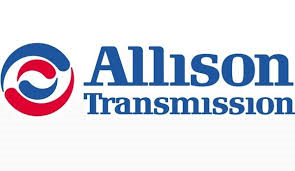 Allison Transmission adquiere Vantage Power así como la división de sistemas para vehículos eléctricos de AxleTech INDIANÁPOLIS – Allison Transmission Holdings Inc. (NYSE: ALSN), el mayor fabricante mundial de transmisiones completamente automáticas para vehículos medianos y pesados, ha anunciado la compra de la empresa Vantage Power, así como la división de sistemas para vehículos eléctricos de Axle Tech. Allison Transmission tiene a sus espaldas más de 103 años de historia de importantes desarrollos tecnológicos. Ejemplos de ello serían el vehículo de James Allison que en 1915 logró ganar las 500 millas de Indianápolis o el hecho de que Allison fabricase todas las cajas de cambios de los carros de combate Abrams del ejército de los EE. UU. Basándose en este importante legado, Allison está desarrollando una estrategia de electrificación que impulsa y difunde las tecnologías híbridas eléctricas actuales, proponiendo nuevas soluciones de propulsión eléctrica y ampliando la capacidad de las propulsiones alternativas a nivel de sistema y de integración. Estas dos adquisiciones refuerzan así la posición de Allison como líder en innovación de las actuales tecnologías de propulsión complementando su capacidad actual en pro de la electrificación en vehículos comerciales.Vantage Power es una galardonada empresa tecnológica con sede en Londres especializada en el desarrollo de tecnologías de propulsión eléctrica y vehículos conectados para fabricantes de vehículos medianos y pesados y sus proveedores. Las tecnologías de Vantage Power se han implantado en una amplia gama de aplicaciones, incluidos sistemas híbridos eléctricos completos de repotenciación para almacenamiento de energía en autobuses y ponen una especial atención en el desarrollo tecnológico de baterías, la integración del vehículo y los sistemas de control, además de la conectividad y la telemetría del vehículo. "El espíritu emprendedor y los avances tecnológicos de Vantage Power complementan nuestras prioridades estratégicas para satisfacer y superar las necesidades de nuestros clientes", ha afirmado David S. Graziosi, Presidente y Director General de Allison Transmission. "Mediante esta y otras iniciativas de crecimiento, seguiremos desarrollando nuestros productos convencionales e híbridos eléctricos, destacando en los mercados de la electrificación y pila de combustible".AxleTech es una empresa tecnológica líder que diseña, fabrica, comercializa y suministra ejes y soluciones integrales de ejes electrificados para vehículos comerciales pesados, tanto todoterreno como de carretera. Los cerca de 800 empleados de la compañía, cuyas raíces industriales se remontan a 1919, le permiten desarrollar sistemas avanzados de transmisión, ejes, componentes y piezas de repuesto para clientes de todo el mundo. La división de sistemas para vehículos eléctricos se encuentra en la sede que AxleTech tiene en Troy, Míchigan (EE. UU.).Graziosi ha añadido al respecto: "Las soluciones integradas de AxleTech en el ámbito de los vehículos eléctricos y su presencia en los mercados finales de Allison complementan nuestra posición como proveedor líder de soluciones de propulsión. El cualificado equipo, así como los productos de la división de sistemas para vehículos eléctricos de AxleTech y sus aptitudes se combinarán a la perfección con nuestra experiencia actual para desarrollar nuevos productos y soluciones de propulsión inigualables".Sobre Vantage PowerVantage Power es una galardonada empresa tecnológica con sede en Londres que se especializa en el desarrollo de tecnologías eléctricas y conectadas para fabricantes de vehículos pesados y proveedores de primer nivel. Especializada en conjuntos de baterías, sistemas de control, telemetría de nueva generación y experiencia en diseño e integración de sistemas, la tecnología de Vantage Power se ha implantado en una amplia gama de aplicaciones, desde sistemas híbridos de repotenciación para autobuses a sistemas de almacenamiento de energía. Más información sobre Vantage Power disponible en vantage-power.comSobre AxleTechAxleTech es una empresa tecnológica líder que diseña, fabrica, vende y suministra soluciones de transmisión para vehículos comerciales pesados, tanto todoterreno como de carretera. Los cerca de 800 empleados de la compañía, cuyas raíces industriales se remontan a 1919, le permiten desarrollar sistemas avanzados de transmisión, ejes, frenos, componentes y piezas de repuesto para clientes de todo el mundo. Con sede en Troy, Míchigan (EE. UU.), la compañía cuenta con centros en Oshkosh, Wisconsin (EE. UU.); Chicago (EE. UU.); Saint-Étienne (Francia); Osasco (Brasil); Pune (India); y Shanghái (China). Más información sobre AxleTech disponible en axletech.comSobre Allison Transmission Allison Transmission (NYSE: ALSN) es el mayor fabricante mundial de cajas de cambio totalmente automáticas para vehículos industriales medianos y pesados. Las transmisiones Allison se utilizan en todo tipo de aplicaciones incluyendo camiones de distribución, recogida de residuos, construcción, bomberos, autobuses, autocaravanas, defensa y energía. Fundada en 1915, la compañía tiene su sede en Indianápolis, Indiana, EE. UU., y cuenta con 2.900 empleados en todo el mundo aproximadamente. Con presencia en el mercado en más de 80 países, Allison cuenta con sedes en China, Países Bajos y Brasil, con centros de producción EE. UU., India y Hungría. Allison cuenta con una red de aproximadamente 1.400 distribuidores y agentes en todo el mundo. Más información sobre Allison disponible en www.allisontransmission.comContactos de prensaNuria MartíAlarcón & Harrisnmarti@alarconyharris.comTel.: +34 91 415 30 20Avda. Ramón y Cajal, 2728016 MadridRaymond PosadasRelación con Inversoresir@allisontransmission.com(317) 242-3078Claire GregoryDirectora de Comunicación y Relación con los Medios Claire.Gregory@allisontransmission.com(317) 695-9124